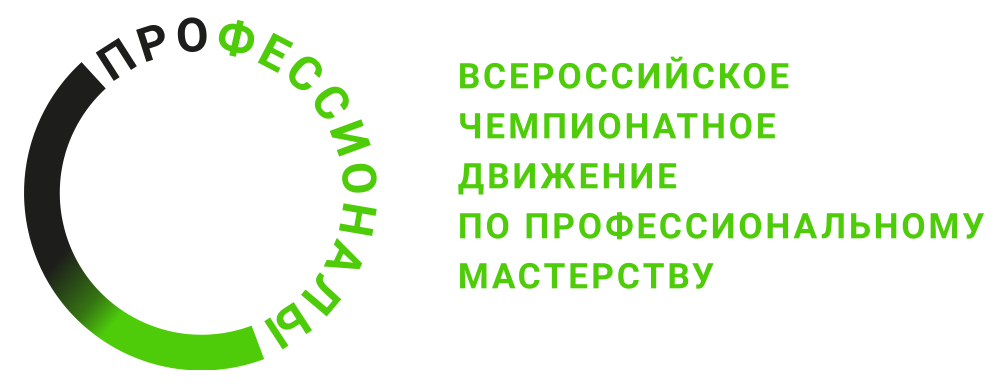 КОНКУРСНОЕ ЗАДАНИЕ КОМПЕТЕНЦИИКРОВЕЛЬНЫЕ РАБОТЫ ПО МЕТАЛЛУРегионального этапа Чемпионата по профессиональному мастерству “Профессионалы” в 2024 году категория Школьники от 14 летг. Москва 2023 г.Конкурсное задание разработано экспертным сообществом и утверждено Менеджером компетенции, в котором установлены нижеследующие правила и необходимые требования владения профессиональными навыками для участия в соревнованиях по профессиональному мастерству.Конкурсное задание включает в себя следующие разделы:ИСПОЛЬЗУЕМЫЕ СОКРАЩЕНИЯТК - Требования компетенцииФГОС - Федеральный государственный стандартПС - Профессиональный стандартИЛ - Инфраструктурный листКО - Критерии оценкиОТ и ТБ - Охрана труда и техника безопасностиКЗ - Конкурсное задание1. ОСНОВНЫЕ ТРЕБОВАНИЯ КОМПЕТЕНЦИИ1.1. ОБЩИЕ СВЕДЕНИЯ О ТРЕБОВАНИЯХ КОМПЕТЕНЦИИТребования компетенции (ТК) Кровельные работы по металлу определяют знания, умения, навыки и трудовые функции, которые лежат в основе наиболее актуальных требований работодателей отрасли. Целью соревнований по компетенции является демонстрация лучших практик и высокого уровня выполнения работы по рабочей профессии Кровельщик. Требования компетенции являются руководством для подготовки конкурентоспособных, высококвалифицированных специалистов/рабочих и участия их в конкурсах профессионального мастерства.В соревнованиях по компетенции проверка знаний, умений, навыков и трудовых функций осуществляется посредством оценки выполнения практической работы. Требования компетенции разделены на четкие разделы с номерами и заголовками, каждому разделу назначен процент относительной важности, сумма которых составляет 100.1.2. ПЕРЕЧЕНЬ ПРОФЕССИОНАЛЬНЫХ ЗАДАЧ СПЕЦИАЛИСТА ПО КОМПЕТЕНЦИИ «КРОВЕЛЬНЫЕ РАБОТЫ ПО МЕТАЛЛУ»Таблица №1Перечень профессиональных задач специалиста1.3. ТРЕБОВАНИЯ К СХЕМЕ ОЦЕНКИСумма баллов, присуждаемых по каждому аспекту, должна попадать в диапазон баллов, определенных для каждого раздела компетенции, обозначенных в требованиях и указанных в таблице №2.Таблица №2Матрица пересчета требований компетенции в критерии оценки1.4. СПЕЦИФИКАЦИЯ ОЦЕНКИ КОМПЕТЕНЦИИОценка Конкурсного задания будет основываться на критериях, указанных в таблице №3:Таблица №3Оценка конкурсного задания1.5. КОНКУРСНОЕ ЗАДАНИЕОбщая продолжительность Конкурсного задания: 12 часов.Количество конкурсных дней: 3 дняВне зависимости от количества модулей, Конкурсное задание должно включать оценку по каждому из разделов требований компетенции.Оценка знаний участника должна проводиться через практическое выполнение Конкурсного задания. В дополнение могут учитываться требования работодателей для проверки теоретических знаний / оценки квалификации.1.5.1. Разработка/выбор конкурсного задания Конкурсное задание состоит из 3 модулей, включает обязательную к выполнению часть (инвариант) -  2 модуля, и вариативную часть - 1 модуль. Общее количество баллов конкурсного задания составляет 100.Обязательная к выполнению часть (инвариант) выполняется всеми регионами без исключения на всех уровнях чемпионатов.Количество модулей из вариативной части, выбирается регионом самостоятельно в зависимости от материальных возможностей площадки соревнований и потребностей работодателей региона в соответствующих специалистах. В случае если ни один из модулей вариативной части не подходит под запрос работодателя конкретного региона, то вариативный модуль формируется регионом самостоятельно под запрос работодателя. При этом, время на выполнение модуля (ей) и количество баллов в критериях оценки по аспектам не меняются.1.5.2. Структура модулей конкурсного задания (инвариант/вариатив)Модуль А.  Изготовление и установка картин рядового покрытия, фронтальной и тыльной планок на боковых вертикальных сторонах макета (инвариант)Время на выполнение модуля 4 часаЗадания: Выполнить расчет, изготовить и установить фронтальные и тыльные планки на вертикальные стороны макета. Выполнить расчет и изготовление картин рядового покрытия. Установить картины рядового покрытия с правой и левой стороны макета согласно чертежу.Модуль Б.   Изготовление и установка деталей фальцевой черепицы, фронтальной и тыльной планок на скате на правой стороне макета (инвариант)Время на выполнение модуля 4 часаЗадания: Выполнить расчет, изготовить и установить фронтальную и тыльную планки на скате правой стороны макета. Изготовить и установить горизонтальную планку с правой стороны макета.  Выполнить расчет, сделать шаблон и изготовить фальцевую черепицу. Установить детали фальцевой черепицы на правый скат макета. Изготовить и установить элемент конька с правого ската макета.Модуль В.   Изготовление и установка деталей фальцевой черепицы, фронтальной и тыльной планок на скате на левой стороне макета (вариатив)Время на выполнение модуля 4 часаЗадания: Выполнить расчет, изготовить и установить фронтальную и тыльную планки на скате левой стороны макета. Изготовить и установить горизонтальную планку с левой стороны макета.  Выполнить расчет, сделать шаблон и изготовить фальцевую черепицу. Установить детали фальцевой черепицы на левый скат макета. Изготовить и установить элемент конька с левого ската макета. Сформировать двойной вертикальный фальц на коньке.2. СПЕЦИАЛЬНЫЕ ПРАВИЛА КОМПЕТЕНЦИИ2.1. Личный инструмент конкурсантаСписок материалов, оборудования и инструментов, которые конкурсант может или должен привезти с собой на соревнование: только те, которые соответствуют инфраструктурному листу.2.2. Материалы, оборудование и инструменты, запрещенные на площадкеИспользуются только обозначенные в инфраструктурном листе материалы, оборудование и инструменты. Запрещены: бензин, кислота, спирт, взрывчатые или легковоспламеняющиеся вещества. Конкурсантам запрещено использовать заранее изготовленные трафареты и шаблоны, а также чертежи и записи, которые не были выданы Главным экспертом.ПриложенияПриложение №1 Инструкция по заполнению матрицы компетенцииПриложение №2 Матрица компетенцииПриложение №3 Критерии оценкиПриложение №4 Инструкция по ТБ и ОТПриложение №5 Чертежи  https://disk.yandex.ru/i/I8RLuky1xFff3A№ п/пРазделВажность в %1Организация работы и самоорганизация151Специалист должен знать и понимать:строительные термины и определения в соответствии со специализацией;- правила безопасности при работе на крыше; - требования охраны труда к рабочему месту кровельщика, месту производства работ на высоте;- правила по охране труда при работе с кровельными металлами в соответствии со специализацией;- требования к средствам индивидуальной защиты и спецодежде кровельщика;- последовательность подачи материалов с места хранения к месту монтажа в соответствии с технологическим процессом;- принципы безопасной работы с инструментом и оборудованием;- технику оказания первой помощи/принятия чрезвычайных мер и сообщения об аварии/пожаре/катастрофе;- важность безопасной утилизации и переработки отходов- значение планирования своей деятельности, точности проверки и внимания к деталям во всех аспектах 1Специалист должен уметь:проверять наличие необходимых инструментов, работоспособности и исправности оборудования;- доставлять элементы материалов, крепежа, полуфабрикатов с места хранения в зону монтажа в соответствии со своей специализацией;- временное закрепление подаваемых материалов на кровле до начала их монтажа в соответствии со специализацией;- раскраивать материалы в соответствии со специализацией;- соблюдать нормы и правила охраны труда в процессе выполнения кровельных работ;- обеспечивать безопасные условия рабочей среды, в том числе при работе на высоте;- подбирать, использовать, очищать обслуживать и хранить все ручные и приводные инструменты, а также оборудование, соблюдая меры предосторожности- подбирать и использовать подходящие индивидуальные средства защиты, включая спецобувь, защитные перчатки, беруши и очки;- использовать и хранить все материалы безопасно;- точно проводить обмеры, избегая отходов;- оставить законченную металлическую крышу и рабочую зону чистой, аккуратной 2Изготовление заготовок и соответствие чертежу 132Специалист должен знать и понимать:основные виды, свойства и назначение кровельных металлов;основы геометрии, черчения, технические измерения;технику работы с гибочным станком, ручным инструментом, фальцепрокаточными и фальцезакаточными машинами;устройство и правила эксплуатации применяемого оборудования;детали и элементы кровель;суть информации, которая должна быть включена в чертежи методы расчёта: количества, длины, площади, учета расхода материала, в зависимости от особенностей методов и способов монтажа кровли и её уклона2Специалист должен уметь:работать с гибочным станком, ручным инструментом, фальцепрокаточными и фальцезакаточными машинами;производить разметку деталей по шаблонам, их нарезку и изготовление ;выбирать материалы для шаблонов, в том числе: листовой цинк, алюминий и картонсоздавать сложные шаблоны и формыприменять информационные / идентификационные знаки к шаблонам и формамизготавливать полноразмерный шаблон или форму, используя стандартные чертежииспользовать сложную геометрию и тригонометрию для подготовки шаблонов из различных материаловсоздавать шаблоны из листа цинкапроизводить точные, сложные чертежи до переноса их на материалы шаблонов с точностью до 3 мм от истинныхизготавливать лекала с точностью до 1 мм от истинных размероваккуратно вырезать шаблоны и обратные шаблоны в цинке или алюминии с точностью до 3 мм от истинных размеровточно пояснять все виды, высотные отметки, разрезы и виды в увеличенном масштабеопределить базовые размеры и все углыопределить особо сложную работураспознавать все характерные особенности объекта, например такие, как предметы декоративно-прикладного искусстваустанавливать особенности, которые потребуют специального оборудования или шаблонов и обеспечить их наличие или созданиеопределить ошибки чертежа или элементы, требующие уточнениячертить основные виды, с указанием высотных отметок, планы и полноразмерные сеченияопределять и проверять количество материалов, необходимых для изготовления уникальных изделийопределять и проверять количество и типы требуемых инструментов и оборудования3Процессы резки и придания формы303Специалист должен знать и понимать:требуемые типы и стандарты обрешётки для запланированных кровельметоды резки ручными ножницамиметоды резки отрезными приспособлениямитребования и варианты установки или изготовления вентиляционных системпринципы и способы формовки деталей: гибка, криволинейная гибка, развальцовка, обжим, растяжение/сжатие краяПрименение способов формовки к: металлическим кровлям, водосточным желобам, разжелобкам, водосточным трубамТребования для изготовления картин для крыш с большим уклоном включая: подкладные планки, продольные картины, картины подшивки карниза, картины конька, картины рёбер, картины фронтона, элементы покрытия дымоходов и вентиляционных каналовОблицовка фасада, включая: элементы соединения и планки, элементы декоративно-прикладного искусства3Специалист должен уметь:устанавливать или изготавливать вентиляционные системывыбирать и применять подходящий способ формовки металла и вручную выполнять: гибку, криволинейная гибку, развальцовку, обжим, растяжение/сжатие краяприменять способы формовки к: металлическим кровлям, водосточным желобам, разжелобкам, водосточным трубамизготавливать детали для крыш с большим уклоном, включая: подкладные планки, продольные картины, картины подшивки карниза, картины конька, картины рёбер, картины фронтона, элементы покрытия дымоходов и вентиляционных каналов Облицовка фасада, включая: элементы соединения и планки, элементы декоративно-прикладного искусства4Процессы соединения и обеспечение надежности и закрепления 274Специалист должен знать и понимать:Принципы и применимость процессов соединения и закрепления посредством: сварки, гвоздей, пайки, заклёпок, фальцовки, клеев, других специальных крепёжных элементов и способовМетоды оценки качества соединения и закрепления в соответствии с требованиями стандартовМетоды оценки качества вентиляцииСпецифичные соединения и способы закрепления для нестандартных элементов кровли, приспособленийМетоды исключения возможности проникновения в подкровельное пространство биологических объектов и воздействия на него погодных факторовМетоды, исключающие нарушение целостности кровельного покрытия вследствие температурных деформаций Методы изготовления деталей отделки, улучшающей внешний вид, например, использование планок обрамления окон, дверей, углов, стыков4Специалист должен уметь:Выбирать и применять один из следующих методов соединения и закрепления посредством: сварки, гвоздей, пайки, заклёпок, фальцовки, клеев, других специальных крепёжных элементов и способовОценивать качество соединения и закрепления в соответствии с требованиями стандартовОценки качества вентиляции  Выполнять специфичные соединения и применять способы закрепления для нестандартных элементов кровли, приспособленийИсключать возможность проникновения в подкровельное пространство биологических объектов и воздействие на него погодных факторовИсключать возможность нарушения целостности кровельного покрытия вследствие температурных деформаций5Качество выполнения кровельных работ 155Специалист должен знать и понимать:требования технической нормативной документации, регламентирующей строительство крыш;правила производства и приемки работ;виды и свойства применяемых материалов, требования к их качеству;требования к качеству выполненных кровельных работ;распространенные ошибки, допускаемые при выполнении кровельных работ, в соответствии со своей специализацией;способы устранения различных дефектов в соответствии со специализацией;содержание инструкций и рекомендаций по монтажу конструкций, инструкций по эксплуатации оборудования5Специалист должен уметь:анализировать проект производства работ, необходимые разделы рабочей документации;определять трудоемкость проводимых кровельных работ;проводить текущий и итоговый контроль, оценку результатов работ с последующей коррекцией при необходимости.Критерий/МодульКритерий/МодульКритерий/МодульКритерий/МодульКритерий/МодульИтого баллов за раздел ТРЕБОВАНИЙ КОМПЕТЕНЦИИРазделы ТРЕБОВАНИЙ КОМПЕТЕНЦИИAБВРазделы ТРЕБОВАНИЙ КОМПЕТЕНЦИИ155515Разделы ТРЕБОВАНИЙ КОМПЕТЕНЦИИ244513Разделы ТРЕБОВАНИЙ КОМПЕТЕНЦИИ31091130Разделы ТРЕБОВАНИЙ КОМПЕТЕНЦИИ4126927Разделы ТРЕБОВАНИЙ КОМПЕТЕНЦИИ544715Итого баллов за критерий/модульИтого баллов за критерий/модуль352837100КритерийКритерийМетодика проверки навыков в критерииАИзготовление и установка картин рядового покрытия, фронтальной и тыльной планок на боковых вертикальных сторонах макетаСоблюдение норм охраны труда (использование СИЗ, безопасное ведение работ, порядок на рабочем месте);Соответствие чертежу/деталировке/руководству/нормам (начисляется балл при полном соответствии)Соответствие размерам (начисляется балл, если размер находится в поле допуска аспекта)Расход материалов (если у участника закончился предоставленный материал, то по его желанию он может быть ему предоставлен. Условием предоставления материала является потеря конкурсантом заранее определённого количества баллов)Закрепление и надежность соединений (начисляется балл если соединения выполнены, закрыты)Аккуратность исполнения (осмотр на наличие прогибов, выгибов; вмятин от ударов; царапин; искривлений фальцев)БИзготовление и установка деталей фальцевой черепицы, фронтальной и тыльной планок на скате на правой стороне макетаСоблюдение норм охраны труда (использование СИЗ, безопасное ведение работ, порядок на рабочем месте);Соответствие чертежу/деталировке/руководству/нормам (начисляется балл при полном соответствии)Соответствие размерам (начисляется балл, если размер находится в поле допуска аспекта)Расход материалов (если у участника закончился предоставленный материал, то по его желанию он может быть ему предоставлен. Условием предоставления материала является потеря конкурсантом заранее определённого количества баллов)Закрепление и надежность соединений (начисляется балл если соединения выполнены, закрыты)Аккуратность исполнения (осмотр на наличие прогибов, выгибов; вмятин от ударов; царапин; искривлений фальцев)ВИзготовление и установка деталей фальцевой черепицы, фронтальной и тыльной планок на скате на левой стороне макетаСоблюдение норм охраны труда (использование СИЗ, безопасное ведение работ, порядок на рабочем месте);Соответствие чертежу/деталировке/руководству/нормам (начисляется балл при полном соответствии)Соответствие размерам (начисляется балл, если размер находится в поле допуска аспекта)Расход материалов (если у участника закончился предоставленный материал, то по его желанию он может быть ему предоставлен. Условием предоставления материала является потеря конкурсантом заранее определённого количества баллов)Закрепление и надежность соединений (начисляется балл если соединения выполнены, закрыты)Аккуратность исполнения (осмотр на наличие прогибов, выгибов; вмятин от ударов; царапин; искривлений фальцев)